Les informations recueillies sur ce formulaire sont enregistrées dans un fichier informatisé par le Service des Eaux de la Ville de Mulhouse pour la gestion des abonnements en eau potable et la facturation. Conformément à la loi « informatique et libertés », vous pouvez exercer votre droit d’accès aux données vous concernant et les faire rectifier en contactant le Service des Eaux de la Ville de Mulhouse.	Fait à ..............................le...............................	      Fait à ...............................le...............................                  Lu et approuvé 		                                             Lu et approuvé   (signature de l’abonné/payeur)                           (signature du propriétaire dans le cas d’une location) Pôle Environnementet Services UrbainsService Eaux et Travaux1222 - Relation Usagers 61 rue de Thann68200 MULHOUSEAffaire suivie par : SJ/PHa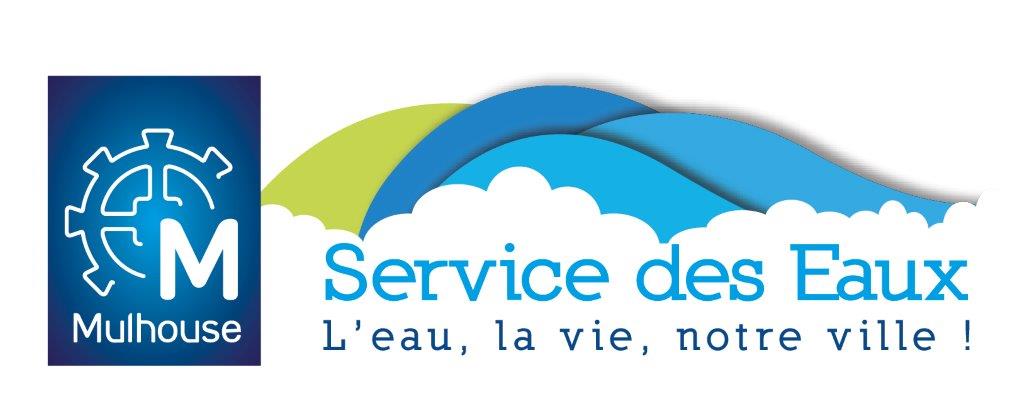  CONTRAT D'ABONNEMENT A L’EAU POTABLE1ère INSTALLATIONSERVICE DES EAUX 03 89 32 58 19usagers.eau@mulhouse-alsace.frSite Internet :www.mulhouse.fr/fr/l-eau-a-mulhouse/Horaires d’ouverture :Du lundi au vendredi de 9h00 à 11h30et de 14h30 à 17h00SIRET : 216 802 249 00872N° TVA INTRA–COMMUNAUTAIRE :FR5U 216 802 249            SIVOM : 03 89 43 21 30Urgence 24h/24 :Eaux : 03 89 56 25 55Assainissement : 0 977 401 124Références de l’abonné payeur	Je soussigné (e) :                    Nom (s) (ou raison sociale) : ............................................................................................................................................Prénom (s) : .............................................................................................................................................Pièces à fournir :Pour les particuliers : Copie d’une pièce d’identité (carte d’identité, passeport, permis de conduire, titre de séjour,...) et copie du contrat de location ou attestation de propriété ou de vente,Pour les personnes morales : Extrait du Kbis (pour les sociétés) et Copie du bail commercial.Pièces à fournir :Pour les particuliers : Copie d’une pièce d’identité (carte d’identité, passeport, permis de conduire, titre de séjour,...) et copie du contrat de location ou attestation de propriété ou de vente,Pour les personnes morales : Extrait du Kbis (pour les sociétés) et Copie du bail commercial.demeurant à :  N° et Rue : 	(Adresse d’envoi de la facture)Agissant en qualité de :    PROPRIETAIRE                             LOCATAIRE                                SYNDIC DE COPROPRIETE GERANTAdresse desservie (adresse de la nouvelle distribution d’eau)Demande la souscription d’un abonnement eau pour l'immeuble sis à :   N°(obligatoire) et Rue : 	..........................(Adresse d’envoi de la facture)Nombre de personnes au foyer (facultatif) :  Référence du site : .......................................(Renseigné par le Service des Eaux)un abonnement au service d'eau potable à compter du : A LA DATE DE POSE DU COMPTEURInformations transaction (à compléter uniquement en cas d’achat) :Notaire ayant effectué la transaction (facultatif) :    Me 	Date de l’achat : 		Obligations L’abonné :Déclare avoir pris connaissance :Du règlement Général du Service des Eaux ci-joint, faisant partie intégrante du contrat d’abonnement et en accepter toutes les conditions, charges et obligations.Des tarifs en vigueur au jour de la signature du présent contrat. Ces tarifs sont révisés annuellement.La note d’accompagnement jointe au présent contratDemande que lui soit accordé un abonnement pour l’utilisation de l’eau potable desservie par le réseau public dont il reconnait la nécessité d’une consommation sobre et respectueuse de l’environnement.Demande expressément l’exécution anticipée du service à partir de la date d’abonnement définie ci-dessus, soit avant l’expiration du délai de 14 jours. En cas de rétractation avant ce délai, s’engage à verser un montant correspondant au service fourni jusqu’à la date de sa décision, proportionnel aux tarifs en vigueur, conformément à la loi de consommation du 17 mars 2014.S’engage à se conformer au règlement du Service des Eaux auquel il s’abonne, dont un exemplaire lui a été remis, sans préjudice des voies de recours de droit commun.Accepte que la validation du contrat a valeur de « commande avec obligation de paiement » aux moyens de : TIP, Chèque Bancaire, Prélèvement automatique à échéance sur un compte bancaire, Virement Bancaire, Carte Bancaire par Internet ou en Espèces et Carte Bancaire à la Trésorerie de Mulhouse Municipale (détail dans la note d’accompagnement ci-jointe).Peut résilier son contrat d’abonnement en avertissant le Service des Eaux 15 jours au moins avant la date souhaitée. Il doit remplir le formulaire de résiliation (qui peut être demandé par téléphone, courriel, retiré au Service des Eaux ou disponible sur le site http://www.mulhouse.fr/).A défaut, l’abonnement se prolongera de plein droit et les consommations jusqu’à la date de résiliation seront à la charge de l’abonné.Dispose d’un droit de rétractation de 14 jours à compter de la date de signature du présent contrat : à utiliser si vous souhaitez vous rétracter. La demande de rétractation doit être transmise sur papier ou courriel au Service des Eaux avant le début d’exécution du contrat. Le formulaire est disponible sur demande au Service des Eaux ou sur le site http://www.mulhouse.fr/fr/l-eau-a-mulhouse/.